OČITOVANJE UPRAVNOG ODBORA DRUŠTVA KNJIŽNIČARA SLAVONIJE, BARANJE I SRIJEMA NA SKUPŠTINU ODRŽANU U DRENOVCIMA, 17. LIPNJA 2016.Poštovane kolegice i kolege,Upravni odbor Društva sastao se nakon 41. skupštine koja je proglašena neregularnom, a s ciljem organiziranja rada Društva do nove skupštine. Budući Društvo knjižničara Slavonije, Baranje i Srijema ima obveze prema Hrvatskom knjižničarskom društvu pri predlaganju delegata za narednu Skupštinu HKD-a, molimo vas da svi zajedno, mudro i smireno, u interesu naše struke, pokušamo nastaviti s radom.Svjedočili smo, na žalost, vrlo mučnoj Skupštini Društva, koja, držimo, nikako nije trebala biti  i ne treba biti mjesto obračuna na osobnim razinama.Prema Statutu Društva Djelatnosti kojima Društvo ostvaruje svoje ciljeve su:..... zastupanje i promicanje interesa knjižničnih djelatnika... Interesi članova Društva jesu i moraju biti prioritet, no ne možemo i ne smijemo odlučivati o slučajevima koji su stvar pojedinih knjižnica. Društvo je otvoreno razgovarati o svim problemima, mirno, bez tenzija s argumentima i o temama koje uistinu i jesu sastavni dio naše strukovne priče.Žao nam je, uistinu, što je nakon Skupštine ostao gorak okus svima nama koji svoju struku, kao i kolege, iznimno cijenimo i poštujemo. Molimo vas, stoga da, iznađemo snage i volje da se tijekom rujna sastanemo na Skupštini koja će imati samo radni dio – izbor predsjednika/predsjednice te novih članova Upravnog i Nadzornog odbora, kao i svih radnih Komisija i Odbora Društva. Predlažemo da Skupština bude u Osijeku, a o datumu ćemo vas na vrijeme obavijestiti.Članove Društva molimo da svoje prijedloge za nove članove svih tijela Društva pošalju  tajniku Društva Srđanu Lukačeviću na mail slukacevic@gskos.hr do 1. rujna 2016. godine. Kandidirati možete sebe osobno ili kolegicu ili kolegu uz prethodni pristanak kandidirane osobe. Svi prijavljeni kandidati će zbog Članka 35. Statuta Društva biti svrstavani u kategorije prema vrstama knjižnica iz kojih dolaze te izglasavani na Skupštini. Član s više glasova u kategoriji ulazi u Upravni odbor Društva.Ujedno vas molimo da podmirite članarinu Društvu kao bismo pravovaljano mogli glasati.Vlatka Surma Szabo, predsjednica Društva knjižničara Slavonije, Baranje i Srijema, zahvalila se Upravnom odboru na kandidaturi i podršci za mandat 2016/2018. Ipak, unatoč nagovorima, ne želeći biti na teret Društvu i njegovu daljnjem radu, predsjednica je kandidaturu odbila. Završit će mandat u kojem je legalno i legitimno izabrana do izbora novog predsjednika odnosno predsjednice.Upravni odbor ističe svoje prijedloge koji nisu obvezujući te su na tragu ranijih djelovanja Društva. Prijedlog Upravnog odbora Društva nalazi se u nastavku očitovanja.Društvo knjižničara Slavonije, Baranje i Srijema jest i mora biti prostor pozitivnog djelovanja na tragu priznavanja i prepoznavanja struke, ali i prostor druženja i uvažavanja kolega. Vremenima ovim, bremenitim, usprkos.U ime Upravnog i Nadzornog odbora Društva knjižničara Slavonije, Baranje i Srijema:Marina Vinaj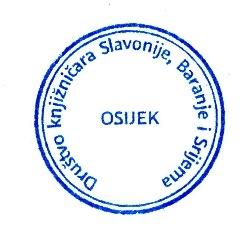 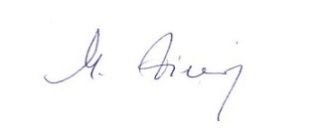 Prijedlozi Upravnog odbora:Upravni odbora Društva Knjižničara Slavonije, Baranje i Srijema:Predsjednik Marija ČačićČlanovi: Inge Majlinger Tanocki – Osječko-baranjska županija
Tihonija Zovko – Visokoškolska knjižnica
Marija Orkić – Osnovnoškolska knjižnica
Iva Pezer – Vukovarsko-srijemska županija
Dijana Klarić – Požeško-slavonska županije
Ivica Nikić - Srednjoškolska knjižnica
Ivana Martinović – predstavnica  Sveučilišta
Marijana Špoljarić Kizivat – Narodna knjižnica
Silvija Šokić – Osječko-baranjska županija
Ivana Knežević Križić – Specijalna knjižnicaNadzorni odbora Društva Knjižničara Slavonije, Baranje i Srijema:Marina Vinaj, Dubravka Pađen Farkaš, Vlasta VicićGlavni urednik časopisa Knjižničarstvo:
Merien HadrovićOcjenjivački odbor za Povelju Marija Malbaša: 
Kornelija Petr Balog, Marina Vinaj, Ljiljana Krpeljević, Svjetlana Mokriš, Ljiljana Siber, Srđan LukačevićUpravni odbor ne ističe svoje prijedloge za sljedeće Komisije Društva knjižničara Slavonije, Baranje i Srijema:Komisija za stručni rad – 6 osobaKomisija za statut i pravna pitanja – 6 osobaKomisija za javno zagovaranje – 6 osobaUređivački odbor web stranice i društvenih mreža – 4 osobe